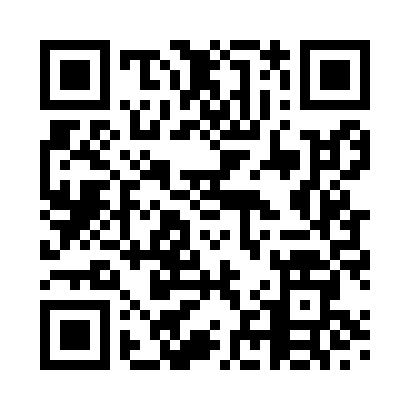 Prayer times for Hazelbeach, Pembrokeshire, UKMon 1 Jul 2024 - Wed 31 Jul 2024High Latitude Method: Angle Based RulePrayer Calculation Method: Islamic Society of North AmericaAsar Calculation Method: HanafiPrayer times provided by https://www.salahtimes.comDateDayFajrSunriseDhuhrAsrMaghribIsha1Mon2:574:461:086:469:2911:182Tue2:574:471:086:469:2911:183Wed2:584:481:086:469:2811:184Thu2:584:491:086:469:2811:185Fri2:594:501:096:459:2711:186Sat3:004:511:096:459:2611:177Sun3:004:521:096:459:2611:178Mon3:014:521:096:459:2511:179Tue3:014:541:096:449:2411:1710Wed3:024:551:096:449:2311:1611Thu3:024:561:096:439:2311:1612Fri3:034:571:106:439:2211:1513Sat3:044:581:106:439:2111:1514Sun3:044:591:106:429:2011:1515Mon3:055:001:106:429:1911:1416Tue3:065:021:106:419:1811:1417Wed3:065:031:106:409:1611:1318Thu3:075:041:106:409:1511:1319Fri3:085:061:106:399:1411:1220Sat3:085:071:106:389:1311:1121Sun3:095:081:106:389:1111:1122Mon3:105:101:106:379:1011:1023Tue3:115:111:106:369:0911:0924Wed3:115:131:106:359:0711:0925Thu3:125:141:106:359:0611:0826Fri3:135:161:106:349:0411:0727Sat3:145:171:106:339:0311:0628Sun3:145:191:106:329:0111:0629Mon3:155:201:106:319:0011:0530Tue3:165:221:106:308:5811:0431Wed3:175:231:106:298:5611:03